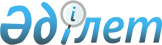 О внесении дополнения в распоряжение Премьер-Министра Республики Казахстан от 19 февраля 2016 года № 11-р "О Межведомственной комиссии по вопросам законопроектной деятельности"Распоряжение Премьер-Министра Республики Казахстан от 13 декабря 2021 года № 195-р
      Внести в распоряжение Премьер-Министра Республики Казахстан от 19 февраля 2016 года № 11-р "О Межведомственной комиссии по вопросам законопроектной деятельности" следующее дополнение:
      состав Межведомственной комиссии по вопросам законопроектной деятельности, утвержденный указанным распоряжением:
      после строки "директор республиканского государственного предприятия на праве хозяйственного ведения "Институт парламентаризма" Управления материально-технического обеспечения" дополнить строкой следующего содержания:
      "заместитель председателя правления акционерного общества "Администрация международного финансового центра "Астана" (по согласованию)".
					© 2012. РГП на ПХВ «Институт законодательства и правовой информации Республики Казахстан» Министерства юстиции Республики Казахстан
				
      Премьер-Министр 

А. Мамин
